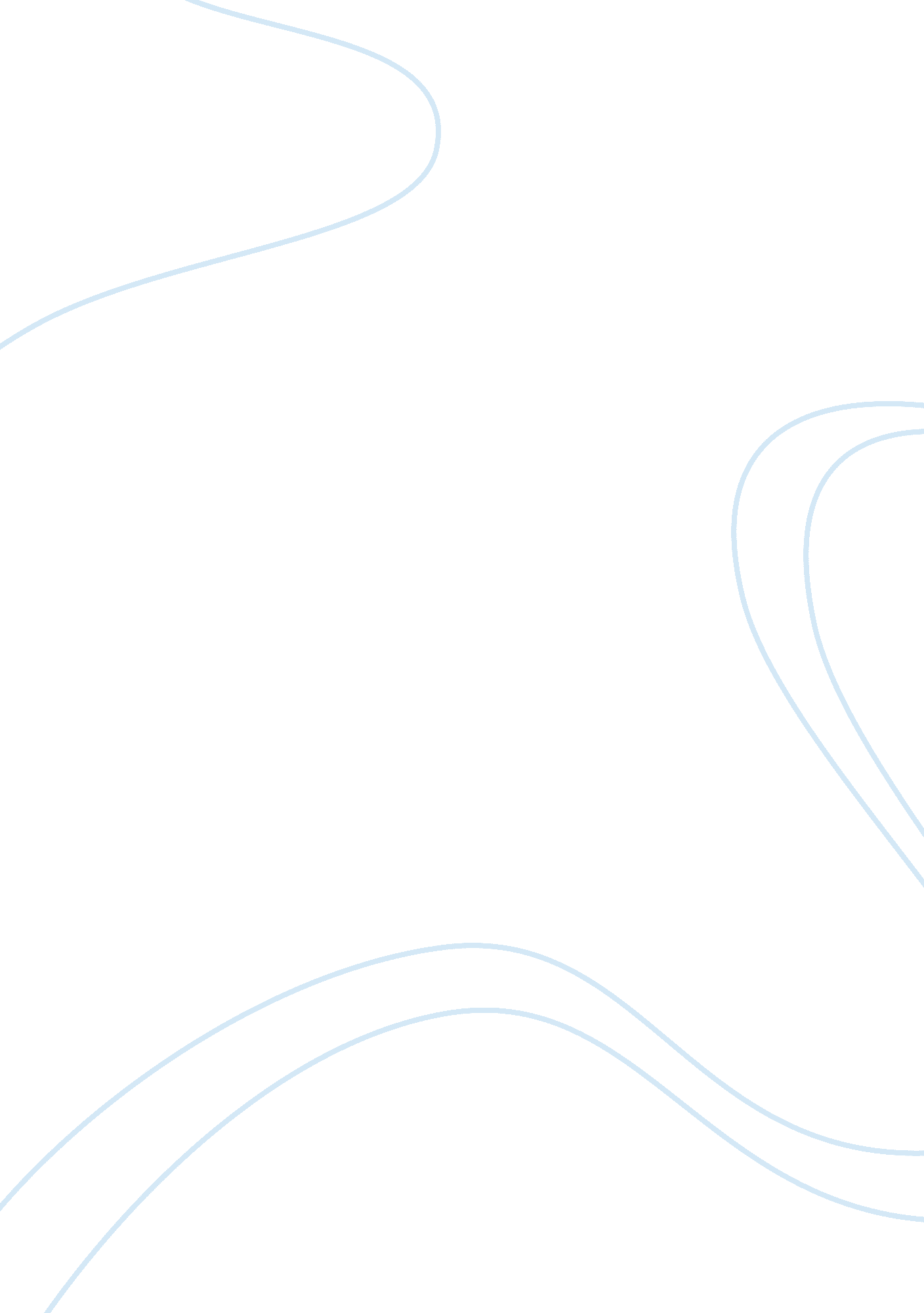 Paramedic care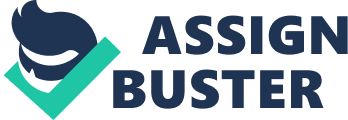 Essay Plan Affiliation with more information about affiliation, research grants, conflict of interest and how to contact Thesis: Certified First Responder, as paramedic professional, needs to possess basic skills of understanding of his duty and human psychology and should be able to confront emergent situations and deal with them through proper evaluation and quick response. Essay Plan Introduction: Paramedic care, a significant branch of healthcare profession, involves taking care of the patients when they need immediate medical attention. CFR (Certified First Responder) is a paramedic professional whose duty is to provide pre hospital care for medical emergencies. A person in this profession needs to have apt skills to tackle the problems they confront, under emergency situations. The occupation also calls for quick response and understanding the primary needs of the task in hand. In addition, the CFR must be mentally prepared to face circumstances that involve fatal eventualities, where quick evaluation of victims and managing them through good communication skills are crucial. Finally, a CFR needs to take adequate care and exercise caution while transferring the patients to hospitals. Thus, a CFR, to be effective in his role, has to possess many traits like basic skills of understanding of his duty and human psychology, be able to confront emergent situations and deal with them through proper evaluation and quick response. Body of the essay: 1. A CRF needs to possess appropriate educational qualifications as prescribed for this position. He should be physically, mentally, and emotionally able to meet job demands. 2. On most occasions they have to attend emergency situations where speed, tact and quick thinking are called for. Thus, they have to be able to identify the number of patients and the mechanism or nature of illness. 3. An initial assessment is to be done the patient should be examined properly. (Bledsoe, et al, 2007). Thus a CFR should be able to evaluate the condition of the patients and be able to respond to the situation immediately. 4. Proper communication and inter personal skills are important in paramedic care. An effective and efficient communication skill is required in pre hospital care. (Bledsoe, et al, 2007). 5. The patient should be given proper care while transferring him from one facility to another. (Bledsoe, et al, 2007). Conclusion: An examination of the role played by paramedical professionals reveals that it is not just a job which can be done with an appropriate qualification or training but it calls for an insight, talent and skill sets to meet the requirements of this profession. The occupation also demands the psychological understanding of patients as well as proper communication and inter personal skills. Reference List Bledsoe., et al. (2007). Essentials of Paramedic Care. Person Education, Inc. Retrieved March 23, 2011, from http://web. uaccb. edu/AcademicDivisions/NursingAlliedHealth/EmergencyMedicalTechnician/fy08/Lecture%20Notes%20chap%2001-26/ch01pt3. ppt#257 